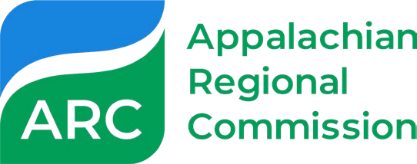 Executive Summary TemplatePlease use this template to complete the Executive Summary for your project application. Remember to be as concise as possible. This section should not exceed two pages in length. (Note: You must delete the text in each field prior to filling out the form)Project Title:Please include a descriptive title of the projectName:Please include the legal name of the agency, organization, or institutionImpacted Counties:Identify each county and its economic status (e.g. transitional, distressed, etc.)Basic Agency: For Construction Projects ONLY (Pease write in)______________________________________________________________________________Goal/Objective:Identify the primary ARC goal and the primary State goal or objective that the project will address.Project Purpose:Please summarize the purpose of proposed project in a single sentence.Funding:Project Description: 1-2 ParagraphsDescribe major activities to be conducted. The description should address who, what, where, when and how for each major activity.Strategic Rationale: 1 paragraph MAXIdentify the problems and/or opportunities the project will address, explain the critical circumstances that compel the project to be funded by ARC, and describe how the project supports a regional strategy or plan. Collaborative Partnerships: 1 paragraph MAXIdentify local, regional and/or state partnerships that will support the project. You may attach letters of engagement or similar documentation that verify partnerships as appendices to your application package.Project Sustainability and Capacity: 1 paragraph MAXDescribe capacity to undertake the proposed activity by describing previous experience with similar activity. Explain how the project will be sustainable once ARC support is no longer available.Performance Measures:Identify quantifiable output and outcome measures. These must be consistent with ARC guidance (include any leveraged private investment resulting from the project).SourceAmountPercentageARCFederal (Other)StateOther (Applicant,Donation, etc.)Total